ДОГОВОР № 200/ТТна поставку товаровРегистрационный №_________________________________________ г. Новосибирск                                                                                              «___»  ________________________ 2022 г. Идентификационный код закупки №221540211315554020100100720013299244 Федеральное  государственное бюджетное образовательное учреждение высшего образования «Сибирский государственный университет путей сообщения» (СГУПС), именуемое в дальнейшем Заказчик, в лице проректора Новоселова Алексея Анатольевича, действующего на основании доверенности № 52 от 05.10.2018г, с одной стороны, и  Общество с ограниченной ответственностью «Дисона» (ООО «Дисона»), именуемое в дальнейшем Поставщик, в лице  генерального директора Тархова Александра Сергеевича, действующего  на основании  Устава, с другой стороны, в результате осуществления закупки в соответствии с Федеральным законом от  05.04.2013г. № 44-ФЗ "О контрактной системе в сфере закупок товаров, работ, услуг для обеспечения государственных и муниципальных нужд" (далее по тексту – Федеральный закон №44-ФЗ) путем проведения электронного аукциона №ЭА-54/0351100001722000061 для  субъектов малого  предпринимательства и  социально ориентированных некоммерческих организаций,  на основании протокола подведения итогов определения поставщика (подрядчика, исполнителя) от 06.10.2022г., заключили  путем подписания электронной  подписью гражданско-правовой договор бюджетного учреждения – настоящий договор поставки товаров (далее – договор) о нижеследующем: 1.Предмет договора        1.1. По настоящему договору Поставщик принимает на себя обязательства по поставке товара: малоамперного дугового тренажера сварщика, а Заказчик обязуется принять товар и оплатить его стоимость.1.2. Поставщик поставляет малоамперный дуговой тренажер сварщика (далее – товар) для нужд и по месту нахождения  Томского техникума железнодорожного транспорта – филиала СГУПС (ТТЖТ) – г. Томск, пер. Переездный,1 . 1.3.Поставщик при поставке товара обязан произвести доставку товара, произвести разгрузку товара, подъем к месту приемки (или месту установки) товара в ТТЖТ.1.4.Технические и качественные характеристики, торговый знак (при наличии), страна происхождения, номера реестровых записей и совокупное количество баллов (при наличии) или регистрационный номер сертификата СТ-1 (при наличии),  количество, цена поставляемого товара приведены в спецификации, являющейся Приложением №1 к настоящему договору.1.5. При исполнении договора представителем Заказчика является ТТЖТ – филиал СГУПС, в лице уполномоченного должностного лица филиала.1.6. При исполнении договора по согласованию сторон допускается поставка товара,  качество, технические и функциональные характеристики (потребительские свойства) которого являются улучшенными по сравнению с качеством и соответствующими техническими и функциональными характеристиками, указанными в договоре. 2.Цена  договора и порядок оплаты       2.1. Цена договора  составляет  8 059 653,30 рублей (восемь миллионов пятьдесят девять тысяч шестьсот пятьдесят три рубля 30 копеек),  без учета НДС (упрощенное налогообложение ст.346.12, 346.13 гл.26.2 НК РФ).Сумма, подлежащая уплате Заказчиком  Поставщику (юридическому лицу или физическому лицу, в том числе зарегистрированному в качестве индивидуального предпринимателя) по настоящему договору, уменьшается на размер налогов, сборов и иных обязательных платежей в бюджеты бюджетной системы Российской Федерации, связанных с оплатой договора, если в соответствии с законодательством Российской Федерации о налогах и сборах такие налоги, сборы и иные обязательные платежи подлежат уплате в бюджеты бюджетной системы Российской Федерации Заказчиком.   2.2. Оплата цены договора производится Заказчиком  после поставки и принятия всего объема товара и подписания сторонами документа о приемки  товара.   2.3.Оплата цены договора производится Заказчиком  в течение 7 рабочих дней со дня с момента подписания усиленной электронной подписью лица, имеющего право действовать от имени  Заказчика, и размещения в единой информационной системе документа о приемке. Если дата выплаты любых сумм по договору придется на день, являющийся нерабочим днем, то выплата этих сумм будет осуществлена не позднее следующего рабочего дня.       2.4. Цена договора включает в себя стоимость поставляемого товара, стоимость упаковки, транспортные расходы, расходы на  доставку, погрузку и разгрузку, а также расходы по уплате всех необходимых налогов, сборов и пошлин.       2.5. Цена договора является твердой и определяется на весь срок исполнения договора, изменение цены договора возможно лишь в случаях, прямо предусмотренных законом, а также :      - при снижении цены договора по соглашению сторон без изменения, предусмотренного договором количества и качества товара и иных условий его исполнения;При этом стороны составляют и подписывают дополнительное соглашение к договору.  2.6. Заказчик производит оплату товара за счет средств бюджетного учреждения в безналичном порядке путем перечисления денежных средств на расчетный счет Поставщика (средства гранта  в рамках федерального проекта «Профессионалитет» государственной программы Российской Федерации «Развитие образования» (постановление Правительства РФ от 14.01.2022г. №4)).  2.7. В случае изменения своего расчетного счета Поставщик обязан в течение 1 (одного) рабочего дня в письменной форме сообщить об этом Заказчику с указанием новых реквизитов расчетного счета. В противном случае все риски, связанные с перечислением Заказчиком денежных средств на указанный в договоре счет Поставщика, несет Поставщик.2.8.  Заказчик вправе  удержать суммы неисполненных Поставщиком требований об уплате неустоек (штрафов, пеней), предъявленных Заказчиком в соответствии с настоящим договором, из суммы, подлежащей оплате Поставщику за поставленный товар.3. Условия поставки и принятия товара  3.1. На момент передачи Заказчику товара, он должен принадлежать Поставщику на праве собственности, не быть заложенным или арестованным, не являться предметом исков третьих лиц.  3.2. Поставка товара осуществляется в течение  60 (шестидесяти)  дней со дня заключения договора.  3.3. Поставка Товара включает в себя упаковку, маркировку, погрузку, доставку, разгрузку, подъем или спуск на этаж (при расположении места поставки выше или ниже первого этажа) товара по  адресу: 634006 г. Томск, пер.Переездный,1.  Моментом поставки является доставка товара Заказчику по  указанному адресу и исполнение Поставщиком всех обязательств, относящихся к поставке и предусмотренных п.1.3 договора.   3.4. Перед непосредственной поставкой Поставщик уведомляет Заказчика о дне и времени поставки, но не позднее, чем за сутки до времени поставки. Уведомление производится телефонограммой, направленной работнику  ТТЖТ – заместителю директора по учебно-производственной работе Локтионову Николаю Анатольевичу тел. (3822)79-88-48.   3.5. Поставщик поставляет товары Заказчику собственным транспортом или с привлечением транспорта третьих лиц за свой счет. Все виды погрузочно-разгрузочных работ, включая работы с применением грузоподъемных средств, осуществляются Поставщиком собственными техническими средствами или за свой счет.   3.6. Маркировка упаковки должна строго соответствовать маркировке товара. Маркировка товара должна содержать: наименование изделия, наименование фирмы-изготовителя, юридический адрес изготовителя, дату выпуска и гарантийный срок службы.    Весь поставляемый товар должен быть упакован таким образом, чтобы исключить его порчу или уничтожение в период поставки. На упаковке должна быть надпись на русском языке, содержащая сведения о наименованиях и адресах производителя и Поставщика товара, наименовании и количестве находящегося в упаковке товара, особенностях складирования и условиях хранения.   3.7. Для подтверждения соответствия товара ограничению, установленному Постановлением Правительства РФ от 30.04.2020 № 617 (если условия ограничения применялись в ходе проведения электронного аукциона), Поставщик обязан при передаче товара  представить Заказчику документы, подтверждающие страну происхождения товара, на основании которых осуществляется включение продукции в реестр российской промышленной продукции или евразийский реестр промышленных товаров, предусмотренные постановлением Правительства Российской Федерации от 17 июля 2015 г. N 719 "О подтверждении производства промышленной продукции на территории Российской Федерации" или решением Совета Евразийской экономической комиссии от 23 ноября 2020 г. N 105 "Об утверждении Правил определения страны происхождения отдельных видов товаров для целей государственных (муниципальных) закупок" соответственно, а в случае отсутствия сведений о товаре в указанных реестрах - сертификат СТ-1 или сертификат о происхождении отдельного вида промышленного товара, выдаваемый уполномоченными органами (организациями) Донецкой Народной Республики, Луганской Народной Республики на поставляемый товар.   3.8. Приемка товара производится Заказчиком по количеству и качеству поставленного товара и его соответствия характеристикам, указанным в спецификации  (приложение №1 к договору) путем проведения экспертизы товара и составления заключения по результатам экспертизы.   Экспертиза поставленного товара в части его соответствия требованиям договора проводится Заказчиком своими силами или к ее проведению могут привлекаться эксперты, экспертные организации.   3.9. Поставщик после поставки товара в полном объеме, предусмотренном настоящим договором с учетом всех сопутствующих поставке обязательств,  формирует с использованием единой информационной системы, подписывает усиленной электронной подписью лица, имеющего право действовать от имени Поставщика, и размещает в единой информационной системе документ о приемке.Документ о приемке должен содержать:а) включенные в договор идентификационный код закупки, наименование, место нахождения  Заказчика, наименование объекта закупки, место поставки товара, информацию о Поставщике, предусмотренную пп. "а", "г" и "е" ч. 1 ст. 43 Федерального закона  N 44-ФЗ,  единицу измерения поставленного товара;б) наименование поставленного товара;в) наименование страны происхождения поставленного товара;г) информацию о количестве поставленного Товара;д) стоимость исполненных Поставщиком обязательств, предусмотренных договором, с указанием цены за единицу поставленного товара;ж) иную информацию с учетом требований, установленных Правительством Российской Федерации.К документу о приемке могут прилагаться документы, которые считаются его неотъемлемой частью в соответствии с  п.2 ч.13 ст.94 Федерального закона N 44-ФЗ.    3.10. Документ о приемке, подписанный Поставщиком, не позднее одного часа с момента его размещения в единой информационной системе в соответствии с п. 3.9. настоящего договора автоматически с использованием единой информационной системы направляется Заказчику. Датой поступления Заказчику документа о приемке, подписанного Поставщиком, считается дата размещения в соответствии с настоящим пунктом такого документа в единой информационной системе в соответствии с часовой зоной, в которой расположен Заказчик. 3.11. Заказчик в течение 20 (двадцати) рабочих дней, следующих за днем поступления документа о приемке в соответствии с п. 3.10 настоящего договора, осуществляет одно из следующих действий:а) подписывает усиленной электронной подписью лица, имеющего право действовать от имени Заказчика, и размещает в единой информационной системе документ о приемке;б) формирует с использованием единой информационной системы, подписывает усиленной электронной подписью лица, имеющего право действовать от имени Заказчика, и размещает в единой информационной системе мотивированный отказ от подписания документа о приемке с указанием причин такого отказа.  3.12.  Заказчик  направляет Поставщику мотивированный отказ от  подписания документа о приемке  в случае, если в результате приемки с учетом экспертизы  Заказчик пришел к выводу, что товар не соответствует требованиям договора, является  некачественным, бракованным и (или) некомплектным, не соответствующем по количеству, ассортименту,  или  Поставщик не исполнил другие обязательства, предусмотренные условиями договора, с указанием требований, которые должен выполнить Поставщик.  3.13. Документ о приемке, мотивированный отказ от подписания документа о приемке не позднее одного часа с момента размещения в единой информационной системе в соответствии с настоящим договором направляются автоматически с использованием единой информационной системы Поставщику. Датой поступления Поставщику документа о приемке, мотивированного отказа от подписания документа о приемке считается дата размещения документа о приемке, мотивированного отказа в единой информационной системе в соответствии с часовой зоной, в которой расположен Поставщик.  3.14..В случае получения мотивированного отказа Заказчика от  подписания документа о приемке Поставщик обязан рассмотреть мотивированный отказ и самостоятельно или за свой счет устранить недостатки товара (заменить некачественный товар или товар не соответствующий спецификации, до поставить или до укомплектовать товар и т.д.) и исполнить требования Заказчика  в срок, указанный  в мотивированном отказе, а если срок не указан, то в течение 15 (пятнадцати) рабочих дней с момента его получения.В случае не устранения  Поставщиком недостатков и (или) невыполнения требования Заказчика, указанных в мотивированном отказе Заказчика от подписания документа о приемке, или невозможности их устранения, Заказчик вправе:- принять товар в части и отказаться от той части товара, которая не соответствует требованиям и условиям договора;- отказаться от переданного товара и (или) от его оплаты;- потребовать возмещения убытков и уплаты штрафных санкций;- принять решение об одностороннем отказе от исполнения договора.  3.15. В случае получения мотивированного отказа от подписания документа о приемке Поставщик обязан устранить причины, указанные в таком мотивированном отказе, и направить Заказчику документ о приемке в порядке, предусмотренном настоящим разделом договора  3.16. Датой приемки поставленного товара считается дата размещения в единой информационной системе документа о приемке, подписанного Заказчиком.   3.17. В случае  мотивированного отказа Заказчика от подписания документа о приемке товар, доставленный в адрес Заказчика, находится на хранении у Заказчика до момента устранения недостатков, его замены, возврата Поставщику или уполномоченному представителю Поставщика.   3.18. При обоснованном отказе Заказчика от переданного Поставщиком товара,  Поставщик  самостоятельно или за свой счет обязан вывезти товар, принятый Заказчиком на хранение в течение 10-ти дней со дня получения от Заказчика  отказа от поставленного товара. Обоснованные расходы Заказчика, возникшие у него в связи с принятием товара на  хранение и возвратом Поставщику, подлежат возмещению последним.4. Права и обязанности сторон        4.1. Поставщик обязан передать товар Заказчику в соответствии с условиями настоящего договора. Одновременно с товаром  Заказчику передаются  копии (сертификатов качества, сертификаты соответствия или декларации соответствия, обязательные для данного вида товара, гигиенические сертификаты, санитарно-эпидемиологические заключения и т.д. в случаях, предусмотренных действующими нормативно-правовыми актами  Российской Федерации.       4.2. Поставщик обязан поставить товар Заказчику  в полном соответствии с условиями и обязательствами, предусмотренными настоящим договором.        4.3. Поставщик  обязан своевременно предоставлять Заказчику достоверную информацию о ходе исполнения своих обязательств по поставке, в том числе о сложностях, возникающих при исполнении договора.       4.4. Поставщик обязан обеспечить  соответствие  поставляемого товара  техническим требованиям  и  техническим  условиям  изготовителя  при  ее эксплуатации и хранении  в  течение срока, оговоренного в сопроводительной документации на товар,  и  нести все расходы по замене или ремонту дефектного товара, выявленного  Заказчиком  в  течение срока действия гарантийных обязательств, если   дефект   не   обусловлен   условиями   хранения   или   неправильной эксплуатацией.       4.5. Поставщик обязан обеспечить  гарантийное  обслуживание  поставляемого товара в соответствии с гарантийными обязательствами (если на поставляемый товар установлен срок гарантии).       4.6. Заказчик обязан  принять товар и оплатить его стоимость на условиях настоящего договора.        4.7. Заказчик вправе получать от Поставщика объяснения, связанные с поставкой товара, обусловленного договором.       4.8.  Ни одна из сторон не вправе передавать свои права и обязательства по  настоящему  договору третьей стороне без письменного согласия другой стороны.5.Гарантийные обязательства       5.1. Поставщик несет ответственность за качество всего состава поставляемого товара. Поставляемый товар  должен быть новым, не ремонтированным, не восстановленным.        5.2. Поставщик гарантирует:       - легальность производства и (или) оборота товара на территории Российской Федерации;       - соответствие требованиям законодательства Российской Федерации, государственных стандартов, технических условий, технических регламентов и иных нормативных правовых актов, регулирующих предмет договора, что подтверждается соответствующими документами (сертификаты соответствия, декларации о соответствии, санитарно-эпидемиологические заключения и т.д.).       5.3. Срок гарантии на поставляемый товар должен составляет 12 месяцев со дня подписания сторонами документа о приемке товара.6 Ответственность сторон6.1. Сторона, не исполнившая или ненадлежащим образом исполнившая свои обязательства по настоящему договору, обязана возместить другой стороне причиненные этим убытки.    6.2. В случае просрочки Поставщиком исполнения  обязательств, предусмотренных договором, а также в случае неисполнения или ненадлежащего исполнения Поставщиком обязательств, предусмотренных договором, Заказчик начисляет неустойку (пеню, штраф) и  направляет  Поставщику  требование об уплате пени.    6.3. Пеня начисляется за каждый день просрочки исполнения Поставщиком обязательства, предусмотренного договором, начиная со дня, следующего после дня истечения установленного договором срока исполнения обязательства, и устанавливается  в размере одной трехсотой действующей на дату уплаты пени ключевой ставки Центрального банка РФ от цены договора (отдельного этапа исполнения договора), уменьшенной на сумму, пропорциональную объему обязательств, предусмотренных договором (соответствующим отдельным этапом исполнения договора) и фактически исполненных Поставщиком.     6.4. За каждый факт неисполнения или ненадлежащего исполнения Поставщиком обязательств, предусмотренных договором,  за исключением просрочки исполнения обязательств  (в том числе гарантийного обязательства), предусмотренных договором, размер штрафа устанавливается в размере – 1% цены  договора, но не более 5000 рублей и не менее 1000 рублей.     6.5. За каждый факт неисполнения или ненадлежащего исполнения Поставщиком обязательства, предусмотренного  договором, которое не имеет стоимостного выражения, размер штрафа устанавливается  в размере:- 1000 рублей, если цена договора не превышает 3 млн. рублей;-  5000 рублей, если цена договора превышает 3 млн. рублей.     6.6. В случае просрочки исполнения Заказчиком обязательств, предусмотренных договором, а также в иных случаях  неисполнения или ненадлежащего исполнения  Заказчиком обязательств, предусмотренных договором,  Поставщик вправе потребовать уплаты неустойки ( штрафа, пени) на следующих условиях:-  пеня начисляется за каждый день просрочки исполнения Заказчиком обязательства, предусмотренного договором, начиная со дня, следующего после дня истечения установленного договором срока исполнения обязательства, и составляет  одну трехсотую действующей на дату уплаты пени ключевой  ставки Центрального банка РФ от не уплаченной в срок суммы;- штраф устанавливается за каждый факт неисполнения Заказчиком обязательств, предусмотренных договором, за исключением просрочки исполнения обязательств, предусмотренных договором,  в размере:- 1000 рублей, если цена договора не превышает 3 млн. рублей;-  5000 рублей, если цена договора превышает 3 млн. рублей.     6.7. Общая сумма начисленных штрафов за неисполнение или ненадлежащее исполнение Поставщиком обязательств, предусмотренных договором, не может превышать цену  договора.     6.8. Общая сумма начисленных штрафов за ненадлежащее исполнение Заказчиком обязательств, предусмотренных договором, не может превышать цену договора.     6.9. Сторона освобождается от уплаты штрафа, пени, если докажет, что неисполнение или ненадлежащее исполнение обязательства, предусмотренного договором, произошло вследствие непреодолимой силы или по вине другой стороны.     6.10. Возмещение убытков и выплата неустойки не освобождает стороны от исполнения своих обязательств по договору в полном объеме7. Обеспечение исполнения контракта 7.1 Размер обеспечения исполнения настоящего договора установлен в размере 10% от цены договора и предоставляется с учетом антидемпинговых мер, если такая обязанность Поставщика возникла на момент заключения договора, а также в порядке и на условиях, предусмотренных ч.8.1 ст.96 Федерального закона №44-ФЗ. 7.2. Исполнение договора может  быть обеспечено по усмотрению Поставщика или предоставлением независимой гарантии, соответствующей требованиям ст.45 Федерального закона № 44-ФЗ, или внесением денежных средств на счет Заказчика. При исполнении договора Поставщик вправе изменить способ и (или) размер обеспечения договора в случаях и порядке, предусмотренных частями 7,7.1,7.2,7.3 ст. 96 Федерального закона №44-ФЗ.7.3. В случае отзыва в соответствии с законодательством Российской Федерации у банка, предоставившего независимую гарантию в качестве обеспечения исполнения договора, лицензии на осуществление банковских операций, Поставщик обязан предоставить новое обеспечение исполнения договора не позднее одного месяца со дня надлежащего уведомления Заказчиком Поставщика  о необходимости предоставить соответствующее обеспечение. Размер такого обеспечения может быть уменьшен в порядке и случаях, которые предусмотрены Федеральным законом №44-ФЗ. За каждый день просрочки исполнения Поставщиком обязательства, предусмотренного настоящим пунктом, начисляется пеня  в соответствии с п.6.3 договора.7.4. Если обеспечение исполнения договора представлено Поставщиков путем внесения денежных средств на счет Заказчика, то такое обеспечение возвращается  Заказчиком в полном объеме при условии надлежащего исполнения Поставщиком условий договора, подтвержденного подписанного сторонами документов о приемке. 7.5.Денежные средства, внесенные в качестве обеспечения исполнения договора, возвращаются Заказчиком за минусом  суммы ущерба и (или)  суммы штрафных санкций, рассчитанных по условиям договора и удержанных без согласия Поставщика, в случае если при исполнении договора:- Поставщиком были допущены нарушения условий  договора, которые были отражены в документах о приемке товара, но не повлекли за собой отказ Заказчика от приемки товара,- Поставщиком были устранены  недостатки и своевременно исполнены требования, указанные Заказчиком в мотивированном отказе от подписания документа о приемке товара приемки результатов исполнения обязательств.7.6. Возврат денежных средств  осуществляется Заказчиком на основании письменного  заявления Поставщика  о возврате суммы обеспечения, в течение пятнадцати дней с даты исполнения Поставщиком обязательств, предусмотренных договором,  путем перечисления на расчетный счет Поставщика, указанный в заявлении.7.7. В случае уменьшения размера обеспечения исполнения договора в соответствии с частями 7,7.1 и 7.2 ст.96 Федерального закона №44-ФЗ, Заказчик по заявлению Поставщика возвращает в течение пятнадцати дней, с даты исполнения Поставщиком обязательств, предусмотренных договором,  денежные средства в сумме, на которую уменьшен размер обеспечения исполнения договора, рассчитанный Заказчиком на основании информации об исполнении договора, размещенной в соответствующем реестре контрактов.7.8.  Денежная сумма, полученная Заказчиком в обеспечение исполнения настоящего договора, удерживается Заказчиком без согласия Поставщика, а также без обращения в суд и не подлежит возврату Поставщику  в следующих случаях:- неисполнения Поставщиком условий договора полностью или в части;- ненадлежащее исполнения Поставщиком обязательств, предусмотренных настоящим договором, которое повлекло отказ Заказчика от принятия и оплаты товара или односторонний отказ Заказчика от исполнения договора.8. Обстоятельства непреодолимой силы        8.1. Стороны освобождаются от ответственности за полное или частичное неисполнение своих обязательств по настоящему договору в случае, если это явилось следствием обстоятельств непреодолимой силы, а именно: наводнения, пожара, землетрясения, диверсии, военных действий, блокады, изменений законодательства, препятствующих надлежащему исполнению обязательств по настоящему договору, а также других чрезвычайных обстоятельств, которые возникли после заключения настоящего договора и непосредственно повлияли на исполнение сторонами своих обязательств, а также которые стороны были не в состоянии предвидеть или предотвратить.        8.2. При наступлении обстоятельств, указанных в п. 8.1. настоящего договора, срок исполнения обязательств по настоящему договору отодвигается соразмерно времени действия данных обстоятельств постольку, поскольку эти обстоятельства значительно влияют на исполнение настоящего договора в срок.       8.3. Сторона, для которой надлежащее исполнение обязательств оказалось невозможным вследствие возникновения обстоятельств непреодолимой силы, обязана в течение 5 (пяти) календарных дней с даты возникновения таких обстоятельств уведомить в письменной форме другую сторону об их возникновении, виде и возможной продолжительности действия.       8.4. Если обстоятельства, указанные в п. 8.1 настоящего договора, будут длиться более двух календарных месяцев с даты соответствующего уведомления, стороны вправе расторгнуть настоящий договор без требования возмещения убытков (неустойки), понесенных в связи с наступлением таких обстоятельств9. Порядок разрешения споров        9.1. Все споры или разногласия, возникающие между сторонами по настоящему  договору  или в связи с ним, разрешаются путем переговоров между сторонами.        9.2.  Любые споры, не урегулированные во внесудебном порядке, разрешаются арбитражным судом Новосибирской области.        9.3. До передачи спора на разрешение арбитражного суда стороны должны принять меры к его урегулированию в претензионном порядке. Претензия должна быть рассмотрена и по ней должен быть дан письменный ответ по существу стороной, которой адресована претензия, в срок не позднее 10 (десяти) календарных дней со дня ее получения.10.Срок действия  договора и прочие условия.     10.1. Договор считается заключенным с момента подписания сторонами  договора   и действует до исполнения сторонами своих обязательств.    10.2.  Договора заключается в электронной форме и подписывается сторонами  электронной подписью. Договор считается заключенным в день размещения договора, подписанного усиленной электронной подписью лица, имеющего право действовать от имени Заказчика, в единой информационной системе.    10.3. Все уведомления сторон, связанные с исполнением договора, направляются в письменной форме по почте заказным письмом по фактическому адресу стороны, указанному в п.12 договора, или с использованием факсимильной связи, электронной почты с последующим представлением оригинала. В случае направления уведомлений с использованием почты уведомления считаются полученными стороной в день фактического получения, подтвержденного отметкой почты. В случае отправления уведомлений посредством факсимильной связи и электронной почты уведомления считаются полученными стороной в день их отправки 10.4. Любые изменения и дополнения к настоящему договору имеют силу только в том случае, если они   оформлены в письменном виде и подписаны обеими сторонами. 10.5.При исполнении договора не допускается перемена Поставщика, за исключением случая, если новый Поставщик  является правопреемником Поставщика  по настоящему договору вследствие реорганизации юридического лица в форме преобразования, слияния или присоединения. 10.6. В случае перемены Заказчика права и обязанности Заказчика, предусмотренные договором, переходят к новому Заказчику.11. Порядок расторжения договора   11.1 Расторжение договора допускается по соглашению сторон, по решению суда, в случае одностороннего отказа стороны договора от исполнения  в соответствии с гражданским законодательством РФ. 11.2 Заказчик вправе принять решение об одностороннем отказе от исполнения договора по основаниям, предусмотренным Гражданским кодексом Российской Федерации для одностороннего отказа от исполнения отдельных видов обязательств. 11.3. В случае принятия Заказчиком  решения об одностороннем отказе от исполнения договора, уведомление Поставщика о принятом решении (об отмене решения об одностороннем отказе от исполнения договора) осуществляется Заказчиком в порядке, предусмотренном  ст.95 Федерального закона №44-ФЗ. 11.4. Решение Заказчика об одностороннем отказе от исполнения договора вступает в силу и договор считается расторгнутым через 10 дней с даты надлежащего уведомления Заказчиком  Поставщика об одностороннем отказе от исполнения договора. 11.5. Заказчик обязан принять решение об одностороннем отказе от исполнения договора в случаях, предусмотренных ч.15 ст.95 Федерального закона №44-ФЗ. 11.6. Поставщик  вправе принять решение об одностороннем отказе от исполнения договора по основаниям, предусмотренным Гражданским кодексом Российской Федерации для одностороннего отказа от исполнения отдельных видов обязательств  в порядке, предусмотренном ст.95 Федерального закона №44-ФЗ.   11.7. При расторжении договора в связи с односторонним отказом стороны договора от исполнения договора другая сторона договора вправе потребовать возмещения только фактически понесенного ущерба, непосредственно обусловленного обстоятельствами, являющимися основанием для принятия решения об одностороннем отказе от исполнения договора.12.Юридические адреса сторонПриложение №1 к договоруИКЗ: 221540211315554020100100720013299244СПЕЦИФИКАЦИЯ   Заказчик                                                                                              ПоставщикПроректор___________ А.А.Новоселов                                Генеральный директор___________А.С.ТарховЭлектронная подпись                                                                 Электронная подписьЗаказчик:ФГБОУ ВО «Сибирский государственный университет путей сообщения» (СГУПС)630049 г.Новосибирск, ул. Дуси Ковальчук д.191, ИНН: 5402113155 КПП 540201001ОГРН  1025401011680     ОКПО 01115969Томский техникум железнодорожного транспорта (ТТЖТ-филиал СГУПС) 634006, г.Томск, пер.Переездный,д.1 тел.798-855КПП 701702001Р/с 40501810500002000002 Отделение Томск г.ТомскБИК 046902001УФК по Томской области (ТТЖТ-филиал СГУПС л/с 711Х5784001) ОКПО 01116058   ОКТМО 69701000Проректор СГУПС________________  А.А.НовоселовЭлектронная подписьПоставщик:ООО «Дисона»107140 г. Москва, ул .Верхняя Красносельская, д.34 помещ.V комната 2Тел. (495) 749-29-63э/почта disona@disona.ru ИНН  7708702024   КПП  770801001ОГРН  109774637327 дата н/учет 26.06.2009г.ОКПО  62144933  ОКТМО  45378000р/счет 40702810300000013866в ПАО Банк ЗЕНИТкор/счет 30101810000000000272БИК  044525272Генеральный директор________________ А.С. ТарховЭлектронная подписьНаименованиеОписание и технические характеристикиКол-воЦена за ед. без НДССумма без НДС1.Малоамперный дуговой тренажер сварщика Код ОКПД 2 32.99.53.120, «Гефест – 1М», страна происхождения – Российская Федерацияпр-ль Общество с ограниченной ответственностью "Дидактические Системы", зарегистрированный товарный знак:  (№ 648845)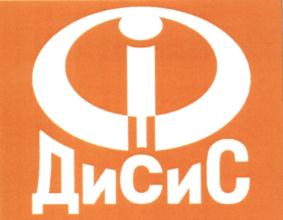 Компьютеризированный малоамперный дуговой тренажер сварщика предназначен для применения в качестве технического средства обучения, тренировки, повышения квалификации, тестирования и допускного контроля электросварщиков дуговой сварки, выработки и совершенствования у них профессиональных навыков.Тренажер моделирует (имитирует) процессы ручной дуговой сварки и сварки в среде защитных газов плавящимся и неплавящимся электродом с помощью реальной малоамперной сварочной дуги и использования реальных сварочных инструментов, применяемых в промышленности. Тренажер представляет собой аппаратно – программный комплекс, который предназначен для формирования учащимися психомоторных навыков возбуждения и удержания устойчивого горения сварочной дуги, поддержание ее нормативной и заданной длины, оптимальной скорости сварки, углов наклона электрода, правильного теплового режима сварочной ванны, навыков ведения процессов аргонодуговой сварки с подачей присадочной проволоки при осуществлении различных способов электродуговой сварки и выполнении сварных соединений различных типов (стыковое, угловое, и неповоротный стык трубопровода) во всех пространственных положениях соответствующих сварочных образцов путем выполнения соответствующих практических упражнений (80 упражнений в программном обеспечении тренажера), что дает возможность учащемуся отработать навыки выполнения всех основных видов сварных соединений, в том числе неповоротных стыков трубопроводов. Тренажер позволяет: - осуществлять обратную связь с обучаемым непосредственно во время выполнения процесса сварки путем автоматической подачи речевых сигналов («звуковая подсказка») и тем самым оперативно корректировать действия обучаемого; - автоматически и однозначно оценивать уровень навыков техники сварки обучаемого и качество выполняемых им имитируемых сварочных работ за счет введения элементов экспертной системы; - осуществлять компьютерные регистрацию, обработку и анализ результатов тренажа, документировать, хранить и воспроизводить эту информацию в цифровом, графическом, табличном виде на оптическом, магнитном и бумажном носителях, что обеспечивает возможность контроля за динамикой формирования профессиональных навыков у обучаемого; - передавать текущую информацию о параметрах режимов тренажера в реальном времени по каналам информационных систем и сетей (Интернет).Программное обеспечение малоамперного дугового тренажера сварщика (МДТС) обеспечивает.  • компьютерную регистрацию, обработку и хранение осредненных текущих значений длины дуги, скорости сварки, углов наклона электрода, погонной энергии, темпа подачи присадочной проволоки в зону сварки (сварочной дуги) при имитации аргонодуговой сварки и визуализацию графиков этих параметров режимов сварки;  • возможность расширения и сужения поля допускаемых отклонений от задаваемых значений параметров режимов сварки;   • возможность ретроспективного анализа результатов сеанса обучения;  • визуализацию геометрических параметров «виртуального шва», полученного в результате выполнения сеанса обучения, а именно: - профиля (продольного сечения) «виртуального» сварочного шва по всей его длине и по длине выбранного участка шва;- поперечное сечение (форма) шва в любой точке его длины;- глубину проплавления, ширину шва и высоту усиления в любой точке длины «виртуального» сварного шва.УПРАВЛЯЮЩАЯ ПРОГРАММА ТРЕНАЖЕРА ОБЕСПЕЧИВАЕТ ВИЗУАЛИЗАЦИЮ ПРОСТРАНСТВЕННОГО ПОЛОЖЕНИЯ ИМИТАТОРА СВАРОЧНОГО ИНСТРУМЕНТА ОТНОСИТЕЛЬНО СВАРИВАЕМОГО ОБРАЗЦА В 3-D ИЗОБРАЖЕНИИ. 10 шт.805 965,338 059 653,301.1 Блок технологического интерфейса Блок технологического интерфейса (БТИ) предназначен для: формирование внешних вольтамперных характеристик сварочного источника питания, необходимых для возбуждения и поддержания устойчивого горения малоамперной сварочной дуги в технологически обоснованном диапазоне ее длины; обеспечение управление реверсирования мотор-редутора инструмента для имитации ручной дуговой сварки с плавлением электрода; осуществление масштабирования и частотной коррекции исходных аналоговых сигналов , отображающих текущие параметры имитируемого сварочного процесса, а также нормирование этих сигналов по уровню; преобразование нормированных аналоговых сигналов в цифровые коды , передаваемые через  USB интерфейс на шину данных компьютера.Основные технические характеристики:БТИ обеспечивает ток сварочной дуги:  7,5 А;Контролируемые и задаваемые параметры режима сварки:- скорость сварки (скорость перемещения электрода) мм/с, в диапазоне 2-12 (паспортное диапазонное значение)- длина дугового промежутка, мм, в диапазоне    0,5-8,0 (паспортное диапазонное значение)- диапазон углы наклона электрода «вдоль и поперек шва», град,  ±85 (паспортное диапазонное значение)- -напряжение дуги, В, в диапазоне  20 – 45 (паспортное диапазонное значение)- погонная энергия, Дж/мм, в диапазоне 11-50 (паспортное диапазонное значение)- темп подачи присадочной проволоки в зону сварки                                                                         (сварочной дуги) при имитации аргонодуговой сварки,   мин-1, в диапазоне       10-20  (паспортное диапазонное значение)- длительность сеанса обучения, мин      1,2,3,4,5,6,7,8,9,10Потребляемая электрическая мощность от однофазной  сети  переменного  тока напряжением 220В,50Гц ВА,   310БТИ обеспечивает световую индикацию включения напряжения питающей сети , подсоединенного к БТИ имитатора сварочного инструмента, функционирования аналого-цифрового преобразователя. БТИ  имеет разъемы для внешних соединений с манипулятором-позиционером, имитаторами сварочного инструмента и компьютером.11.2 Набор имитаторов сварочных инструментов с адаптером.   Имитаторы сварочных инструментов предназначены для отработки техники зажигания и поддержания дуги, перемещения сварочного инструмента относительно объекта сварки и формирования навыков выдержки основных параметров процесса ручной дуговой сварки: длины дугового промежутка, скорости сварки, теплового режима сварочной ванны, углов наклона электрода. При нарушении заданных пределов контролируемых параметров режима сварки  появляется звуковая подсказка по каждому параметру, согласно которой обучаемый входит в заданные значения этих величин.      Электрические цепи имитаторов сварочных инструментов  подключаются к электрическим цепям БТИ. Общие технические характеристики:Все имитаторы инструментов отвечают  следующим требованиям:-  изготовлены на базе реальных промышленных образцов сварочных инструментов;- Имеют неплавящийся электрод,  наконечник - Имеют электрический разъем для подключения через  адаптер.1Включающий:1.2.1 головка сварочная инструмента сварщика для имитации ручной дуговой сварки с имитацией плавления электрода;Габаритные размеры, мм,:          450х42х202Масса, кг,                                      0,911.2.2 газовая горелка для аргонно-дуговой сварки с имитатором присадочной проволоки, сигнал с которой также выводится на монитор (TIG).Основные технические характеристики:Кнопка подачи газа на горелке при ее нажатии  подключает  электричество к электроду. Без нажатия на кнопку дуга ни зажигается,  ни горит.При использовании данного инструмента сварщика  обеспечивается возможность визуализации подачи присадочной проволоки в зону сварочной дуги путем формирования и выдачи соответствующего сигнала на монитор.11.2.3 головка сварочная инструмента сварщика для имитации сварки плавящимся электродом в защитных газах;Кнопка подачи плавящейся проволоки на горелке при ее нажатии подключает электричество к электроду. Без нажатия на кнопку дуга ни зажигается, ни горит.11.2.4 головка сварочная инструмента сварщика промышленного образца для имитации ручной дуговой сварки;Габаритные размеры, мм,:          450х42х202Масса, кг,                                      1,311.3Манипулятор-позиционер с имитатором свариваемого изделияМанипулятор-позиционер предназначен для жесткой без вибраций  установки сварочного образца (имитатора сварочного соединения) и фиксации его в различных пространственных положениях, согласно программе обучения сварщика,  а также для формирования информационных сигналов о текущих параметрах сварочного процесса.Основные технические характеристики:Манипулятор-позиционер  обеспечивает быстрое и надежное крепление сварочного образца:- пространственное расположение сварочного образца без его переустановки  для выполнения сварки:- в диапазоне высот от 140 мм до 2000 мм  (диапазонное значение) от уровня пола  который крепится к рабочему столу.- перемещает образец в нижнем положении, в потолочном положении, в  горизонтальном положении на вертикальной плоскости,   в вертикальном положении на вертикальной плоскости,  в произвольном наклонном положении;- формирование и выдачу следующих выходных электрических параметров:- силу тока, - напряжение на электроде, - длину дуги, - скорость сварки,- частоту подачи присадочной проволоки.Имитаторы сварочного соединения выполнены 3-х разных типов – пластина (440ммх40ммх2мм), уголок (440х42х15мм) и половинка трубы (в плане 440мм х 40мм с внутренним радиусом трубы 110мм) с соответствующими упражнениями в программном обеспечении.11.4 Защитная маска сварщика Профессиональная маска сварщика с автоматическим светофильтром предназначена для защиты глаз и лица сварщика от излучения сварочной дуги и брызг расплавленного металла при сварке в режимах TIG, MMA, MIG-MAG, плазменной сварке, воздушно-плазменной резке, воздушно-дуговой резке угольным электродом, а также при обработке металла абразивными кругами. Доступны два режима работы: 1)Сварка (WELD MODE): используется для большинства сварочных работ. В данном режиме светофильтр затемняется при обнаружении сварочной дуги оптическими датчиками. В этом режиме  регулируется степень затемнения (Shade), чувствительность (Sensitivity) и задержка времени осветления (Delay). 2) Заточка (GRIND MODE):  используется  при обработке металла абразивными кругами (включая работу болгаркой), шлифовании, при заточке вольфрамовых электродов, при очитке сварного шва от шлаковой корки. Фиксированная степень затемнения 4DIN. В этом режиме регулировки не доступны. Полностью регулируемый наголовник и мягкая подушечка обеспечивают комфортную работу в течение всего рабочего дня. Основные технические характеристики:Размер смотрового окна, мм,	 	97 х 47Степень затемнения			 9-13 (диапазонное значение)Время затемнения, мсек,    		0,05 (диапазонное значение)Регулировка времени откл. плавная, сек 	от 0 до1,0 (диапазонное значение)Регулировка чувствительности плавная 	от 0 до 10 (диапазонное значение)Температурный диапазон эксплуатации 	 -5- +55С (диапазонное значение)Исходное затемнение, DIN			4 Степень затемнения в режиме WELD, DIN 	 9-13 (диапазонное значение)Степень затемнения в режиме GRIND, DIN 	4Источник питания   2 сменных литиевых элемента плюс солнечная батареяОбщий вес, г				47011.5 Головные телефоныГоловные телефоны предназначены для прослушивания учащимся голосовых указаний программного обеспечения. Длина провода 2 м11.6 Блок управления с предустановленными:".- Управляющая программа тренажера - Управляющая  программа "ДиСис. Сварочные технологии"Блок управления  предназначен для записи в компьютер и отображения на экране монитора в виде графиков и значений актуальных параметров процесса сварки, статистической обработки полученных значений и формирования обобщенной характеристики качества сварки.Блок управления  построен на базе ноутбука, характеристики которого:- Процессор: частотой 1100 МГц;- Размер экрана: 15,6 дюймов;- Разрешение экрана: 1366*768 пикселей;- Количество ядер процессора 2;- Объем оперативной памяти: 4Гб;- Объем жесткого диска: 120 ГБ;- Операционная система для поддержания работы программы для тренажера- Количество USB-разъемов: 2;- Wi-Fi 802.11 B/G/N.На блоке управления предустановленна управляющая программа "ДиСис. Сварочные технологии". Это электронная образовательная среда, которая позволяет управлять работой учеников на тренажерах в классе и методическими материалами, входящими в комплект поставки. «Дидактическая Система» объединяет в себе несколько модулей, а именно:Модуль «Административный блок». Позволяет преподавателю управлять тренажерами учебной сети, передавать сообщения учащимся, следить за выполнением заданий, направлять тестовые задания и выдавать лабораторные работы индивидуально и группе учащихся. Преподаватель со своего рабочего места может передавать сообщения всем и отдельным учащимся, блокировать работу их тренажеров, как для привлечения внимания, так и для аварийного отключения.Модуль электронных и интерактивных методических материалов по направлению «Сварка», содержит:Теоретические сведения по основам ручной дуговой сварки, сведения по технике безопасности при проведении сварочных работ, тесты и контрольные задания. Обеспечены следующие функциональные возможности у преподавателя:Возможность контролировать процесс выполнения задания конкретным учащимся и группой учащихся.Осуществлять контроль за уровнем усвоения материала и собирать статистику (в разрезе ученика и группы).Возможность самостоятельно автоматически составлять контрольные и тестовые задания.Возможность назначить индивидуальное и групповое задание, тестирование.Возможность оценить не только результат (электронная оценка) и время выполнения задания.Практические упражнения, 80 практических лабораторных упражнений, подлежащих выполнению на тренажере. Каждое упражнение представлено в рабочей программе в виде тестового задания, информативного видеофайла и предусматривает определенную последовательность действий по достижению заданной цели и критерии оценки работы учащихся. Модуль обеспечивает следующие функциональные возможности:- Ввод исходных данных имитируемого сварочного процесса в диалоговом  режиме;- Отображение на экране монитора текущих параметров имитируемого сварочного процесса; - Обратную связь с обучаемым непосредственно во время выполнения сварки путем автоматической  подачи  голосовых сигналов («подсказка, указывающая на недостатки»);- Контроль проведения сварочного процесса по отдельным параметрам, а также всего процесса в целом; - Статистическую обработку результатов тренажа с вычислением математического ожидания и дисперсии контролируемых параметров; - Оценку качества выполнения имитируемых сварочных работ; - Документирование результатов работы учащегося на тренажере в табличном и графическом представлениях на оптическом, магнитном и бумажном носителях.Модуль электронных и интерактивных методических материалов по направлению «Сварка»,  обеспечивает запись в компьютер и визуализацию:длины сварочной дуги, углов наклона электрода, оптимальной скорости сварки и правильного теплового режима сварочной ванны, а также  визуализацию геометрических параметров  «виртуального шва», полученного в результате выполнения сварочного процесса (сеанса обучения), а именно: продольное сечение «виртуального» сварочного шва по всей его длине и по длине выбранного участка шва;поперечное сечение (форма) шва в любой точке его длины;глубина проплавления, ширина шва и высота усиления в любой точке длины «виртуального» сварного шва.Управляющая программа «ДиСис. Сварочные технологии» имеет простой интерфейс на русском языке.11.7 Базис для установки тренажера (стол с механизмами крепления)Базис  предназначен для размещения ПК и других составных частей тренажера.Базис  выполнен из ДСП, соединенного между собой специальными соединителями.   Габаритные размеры базиса:ГхШхВ, мм 700х800х75011.8 Коврик диэлектрическийПрименяется в качестве дополнительного защитного средства от поражения электрическим током. Габаритные размеры ДхШ, мм, , 600х5001